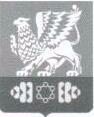 Информация по запросуПредложения в План мероприятий по празднованию          в 2017 году 80-летнего юбилея Иркутской областиНачальник МКУ «Управление культуры      администрации МО «город Саянск»                                                      С. Ж. Каплина  Исп. Ирина  Михайловна  Корелина                  8(395 53) 56752                 kulturim@yandex.ruИркутская областьМуниципальное казенное учреждениеУправление культурыадминистрации муниципального образования «город Саянск»666301,г. Саянск Иркутской обл.а/я 38, тел.5-66-08, факс (39553) 5-67-52E-mail: kultsayansk@irmail.ruИркутская областьМуниципальное казенное учреждениеУправление культурыадминистрации муниципального образования «город Саянск»666301,г. Саянск Иркутской обл.а/я 38, тел.5-66-08, факс (39553) 5-67-52E-mail: kultsayansk@irmail.ruИркутская областьМуниципальное казенное учреждениеУправление культурыадминистрации муниципального образования «город Саянск»666301,г. Саянск Иркутской обл.а/я 38, тел.5-66-08, факс (39553) 5-67-52E-mail: kultsayansk@irmail.ruИркутская областьМуниципальное казенное учреждениеУправление культурыадминистрации муниципального образования «город Саянск»666301,г. Саянск Иркутской обл.а/я 38, тел.5-66-08, факс (39553) 5-67-52E-mail: kultsayansk@irmail.ruЗаместителю министра культуры и архивов Иркутской областиА.И. Сальникову От14.06.2016г№Заместителю министра культуры и архивов Иркутской областиА.И. Сальникову На №Заместителю министра культуры и архивов Иркутской областиА.И. Сальникову №п/пМероприятияСрокиМесто проведенияОтветственныеОрганизационныеОрганизационныеОрганизационныеОрганизационныеОрганизационные1Издание библиографических указателей о саянцах, выдающихся личностях Иркутской областиянварь-августЦГБШабляускене В.Н.2Организация книжных выставок:- «Иркутская область в делах и свершениях»- Имена на карте Иркутской области;- Сокровище духовное от мира собираемое;-Литературное наследие Иркутской областиавгуст - октябрьЦБСПавлова Т.Н.Шурикова Н.Ю.Шеламова О.В.Мешкова И.Ф.3Интеллектуальная он-лайн викторина «Имена и события в истории  Иркутской области»июнь-сентябрьЦГБМальцева Н.М.4Гугл – карта «Имена саянцев на карте Иркутской области»августЦДБШурикова Н.Ю.5Встречи с саянцами, награжденными медалью «За заслуги перед Иркутской областью» и т.п.сентябрьЦБСПавлова Т.Н.Шурикова Н.Ю.Шеламова О.В.Мешкова И.Ф.6Кинопоказ «История строительства и становления Иркутской области»сентябрьЦБСПавлова Т.Н.Шурикова Н.Ю.Шеламова О.В.Мешкова И.Ф.7Выставка из фотоархивов «Освоение Сибири»ноябрьмузей истории городаПанина С.А.Астраханцева Н.А.8Выставка из фондов картинной галереи  иркутских художников «Художественный мир Сибири»сентябрькартинная галереяПанина С.А.9Региональный фестиваль хореографии «В вихре танца»апрельДК «Юность»Культурно- массовый отдел ДК «Юность»10День Байкаласентябрь Управление культурыДК «Юность»11Фестиваль «Сияние России» октябрьДК «Юность»ДК «Юность»12 Региональный Пасхальный фестивальапрель  ДК «Юность» Управление культуры ДК «Юность»